Supplemental file 1. Uncropped pictures of western blotMia PACA2    PANC-1         XYA-2 (μΜ)     0 5 10 20    0 5 10 20caspase 3 and cleaved caspase 3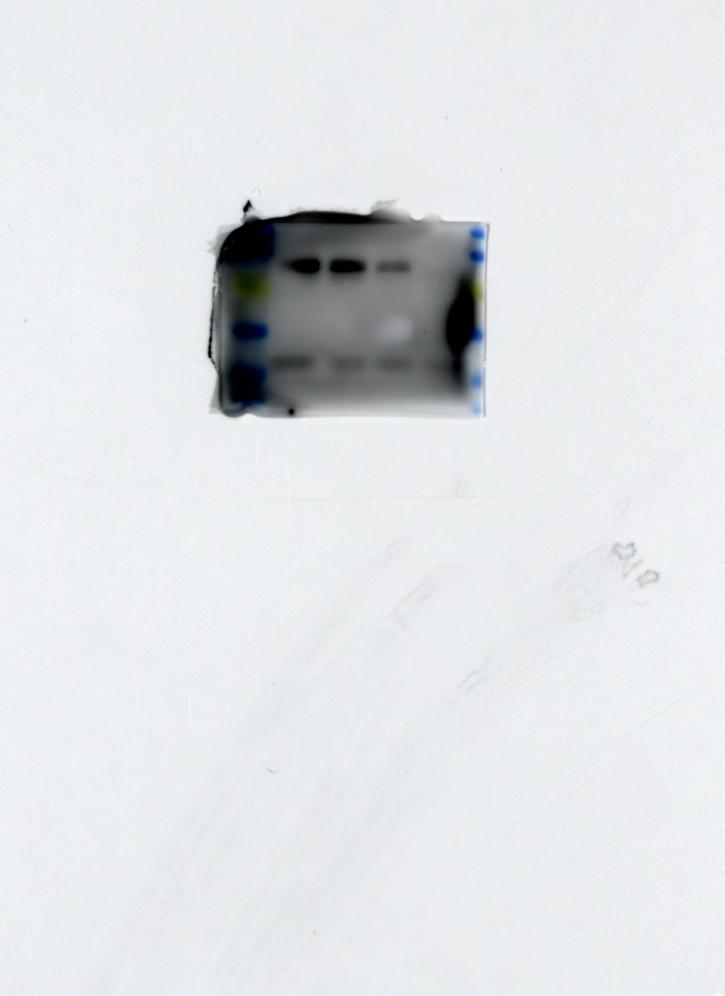 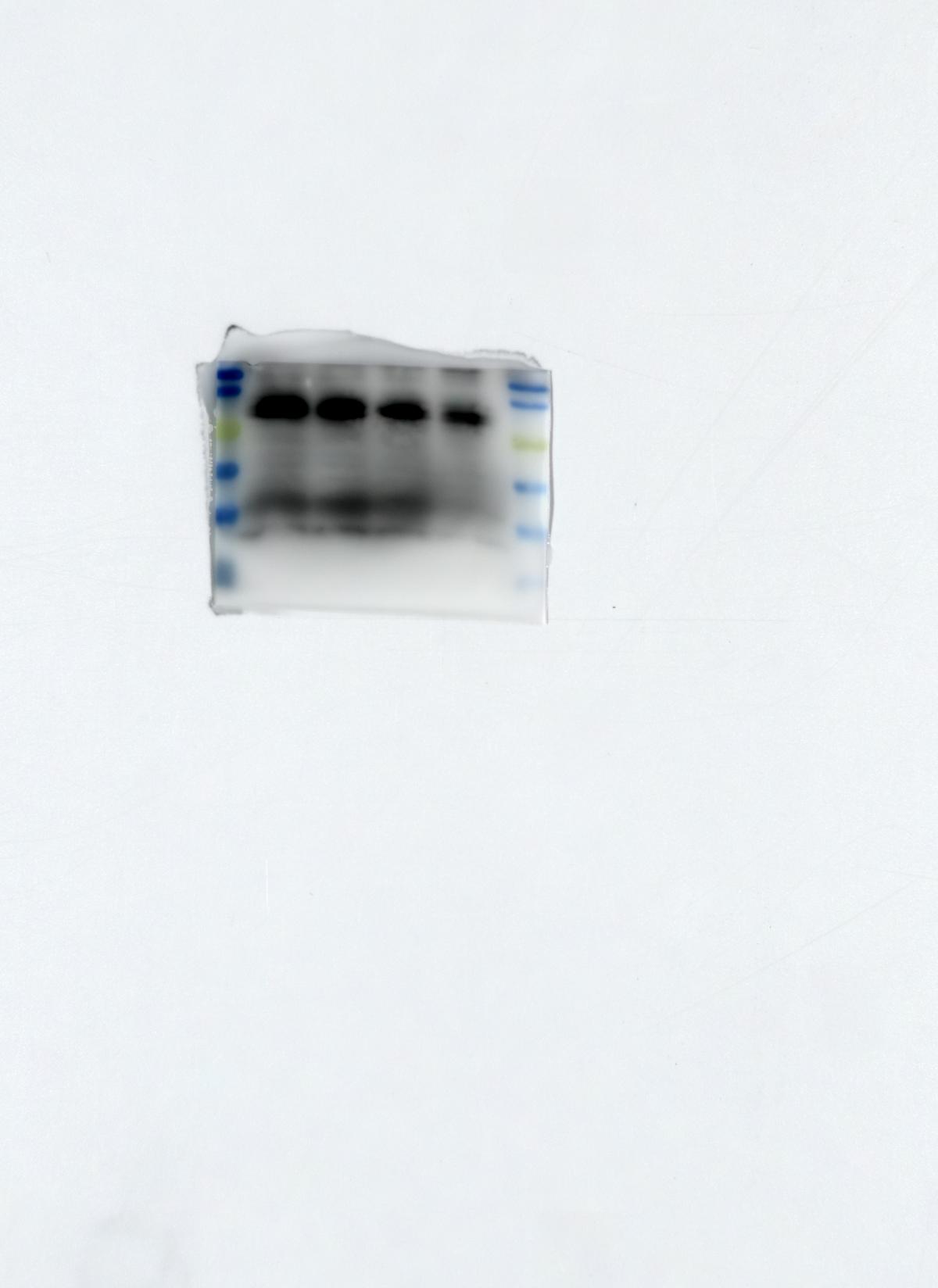 PARP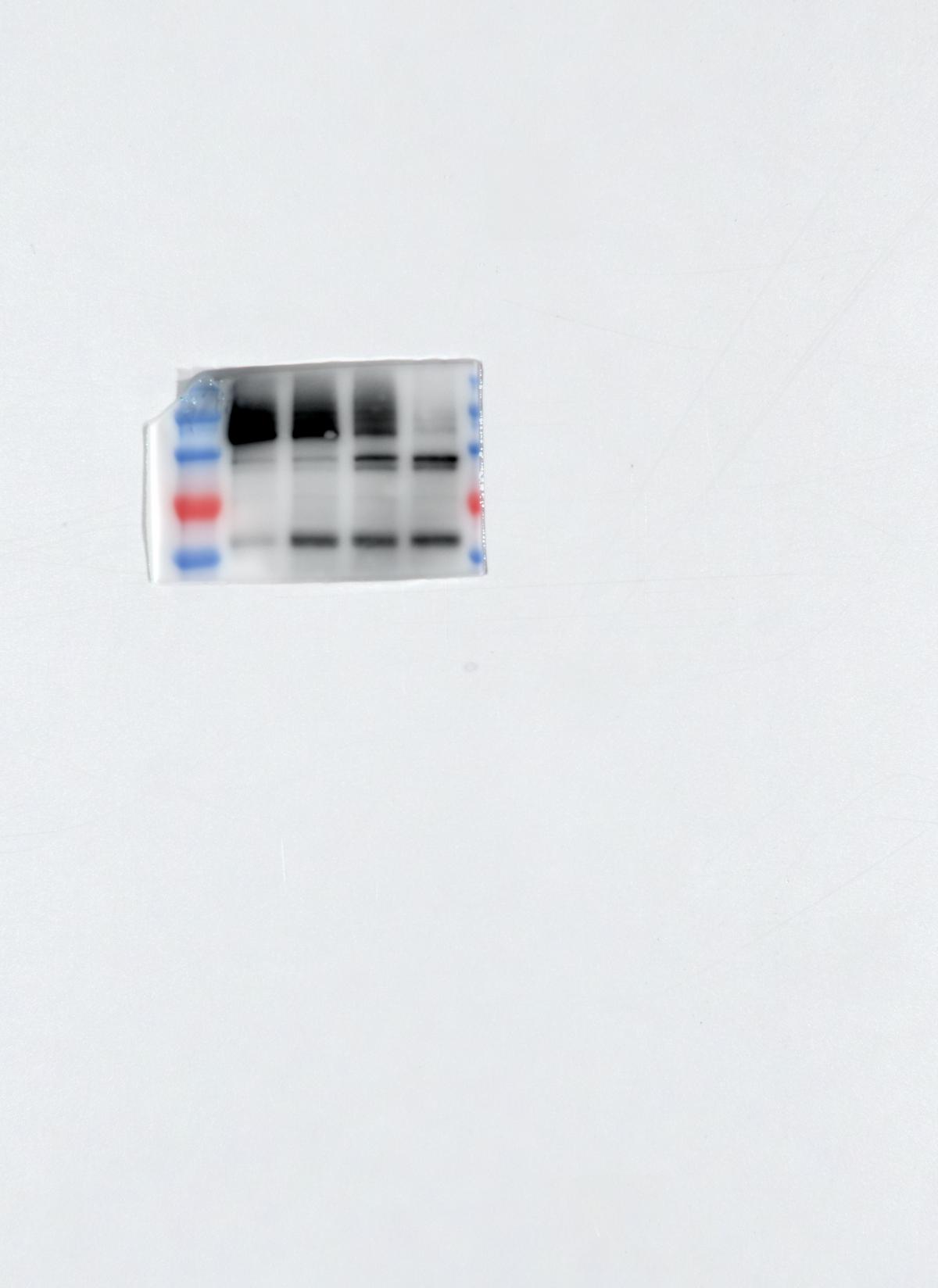 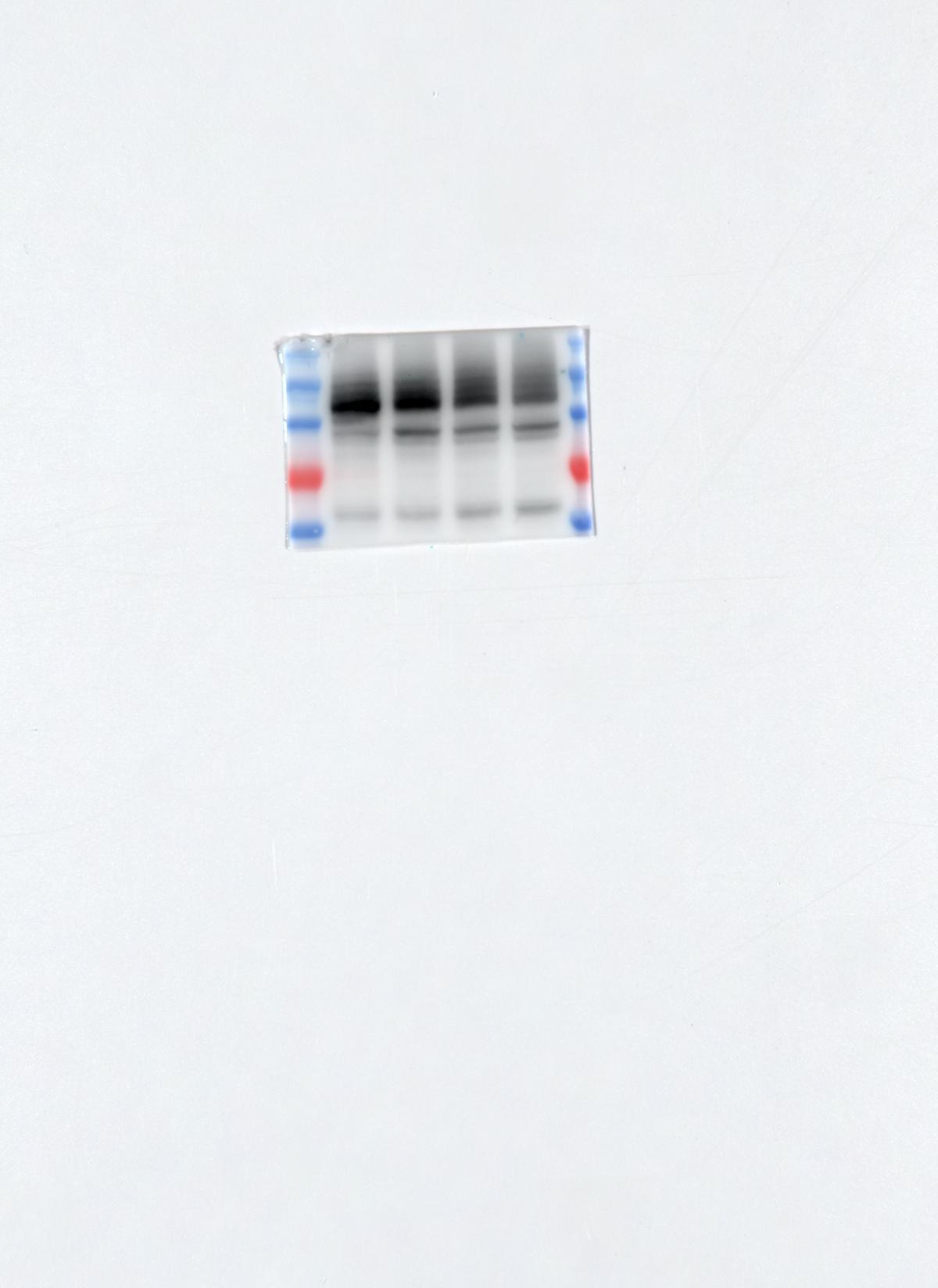 cleaved PARP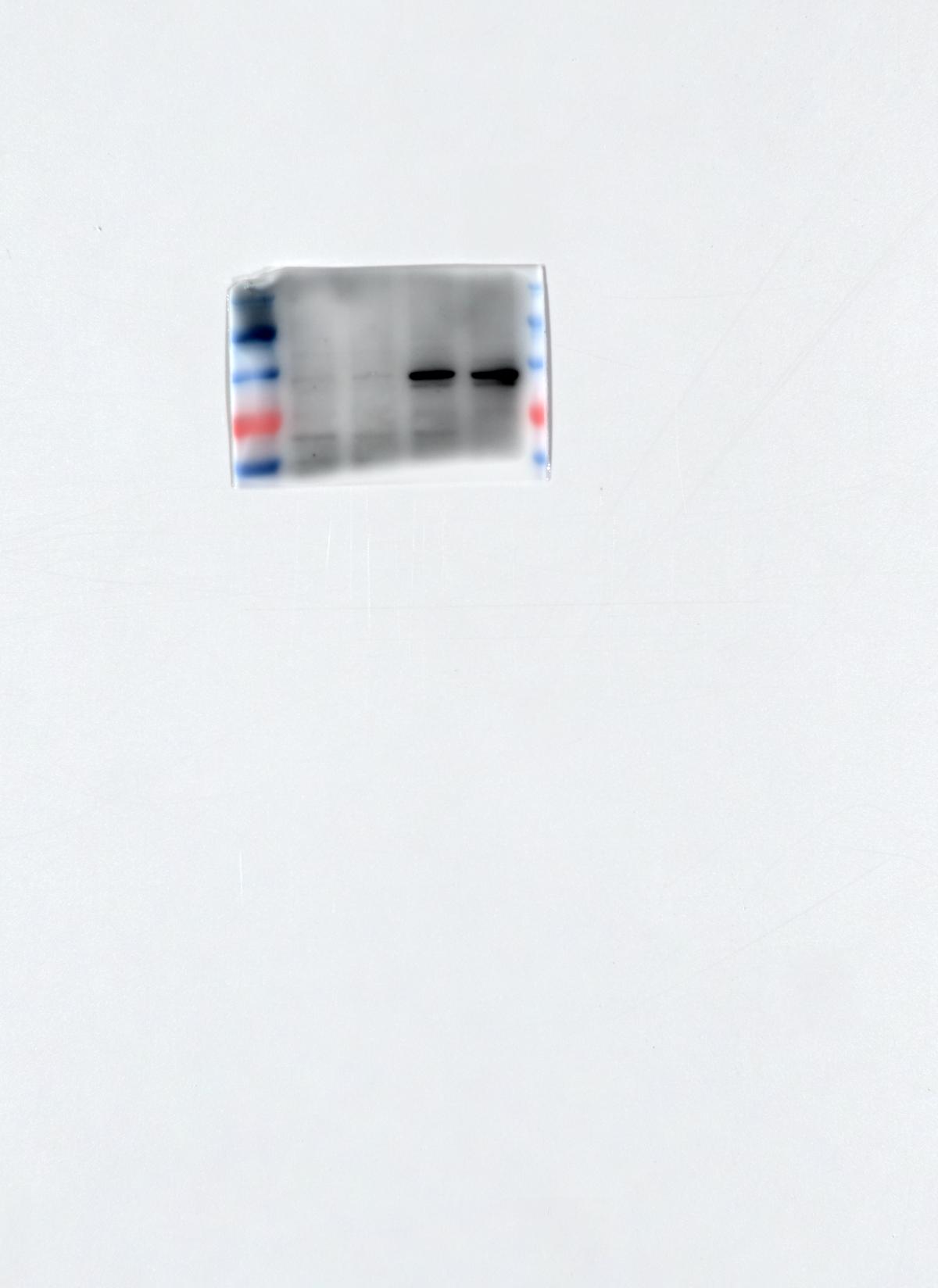 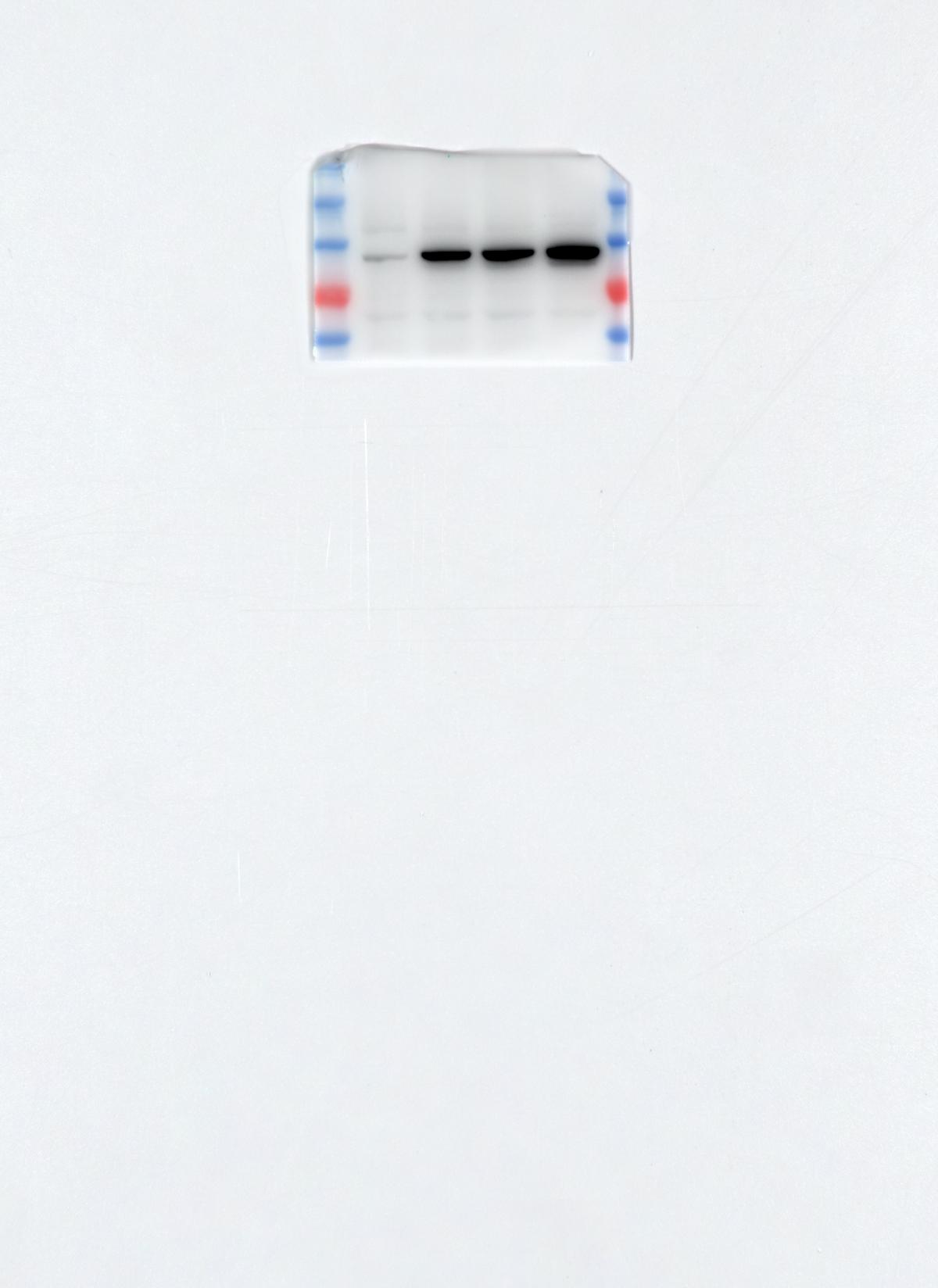 stat3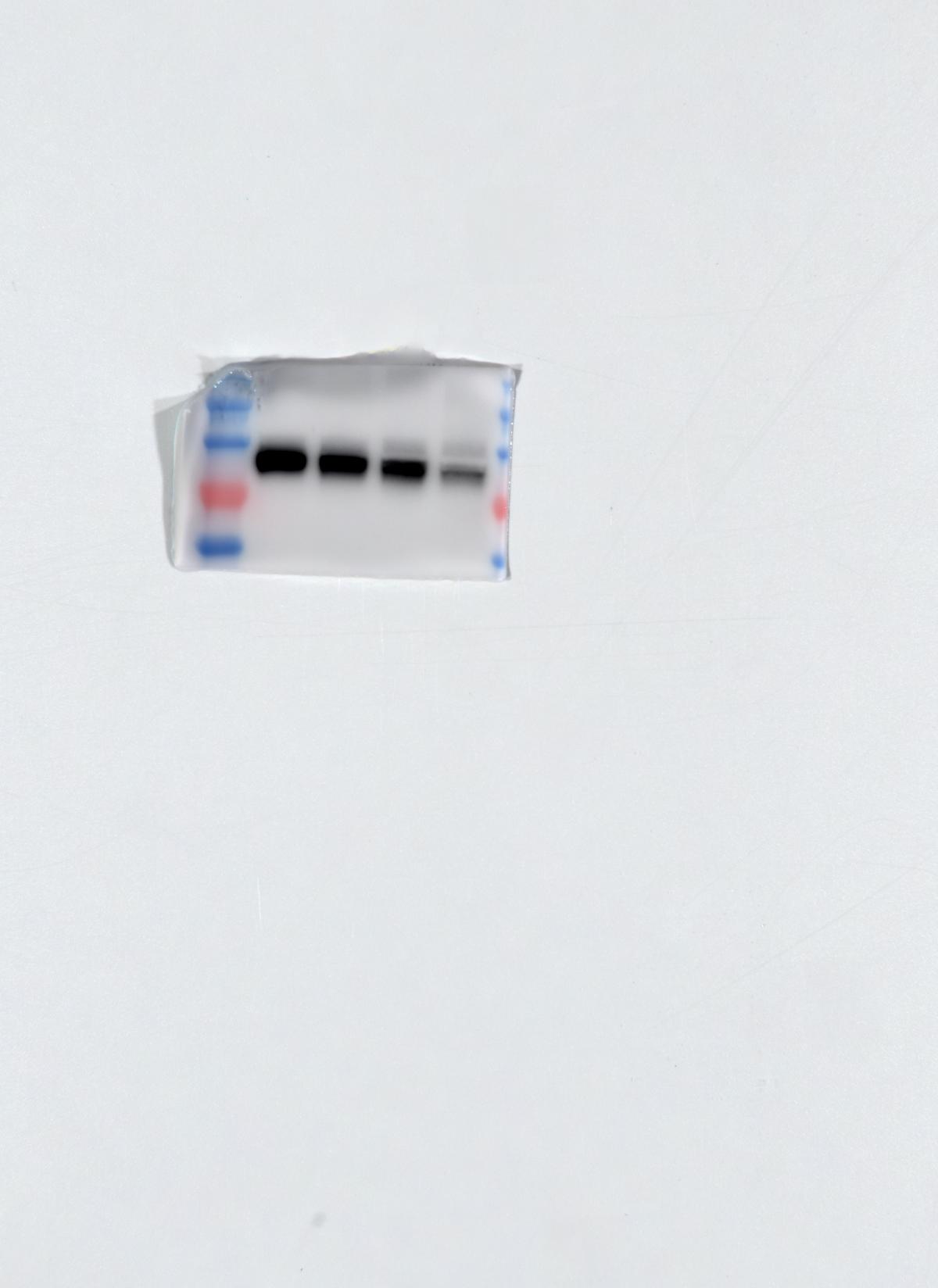 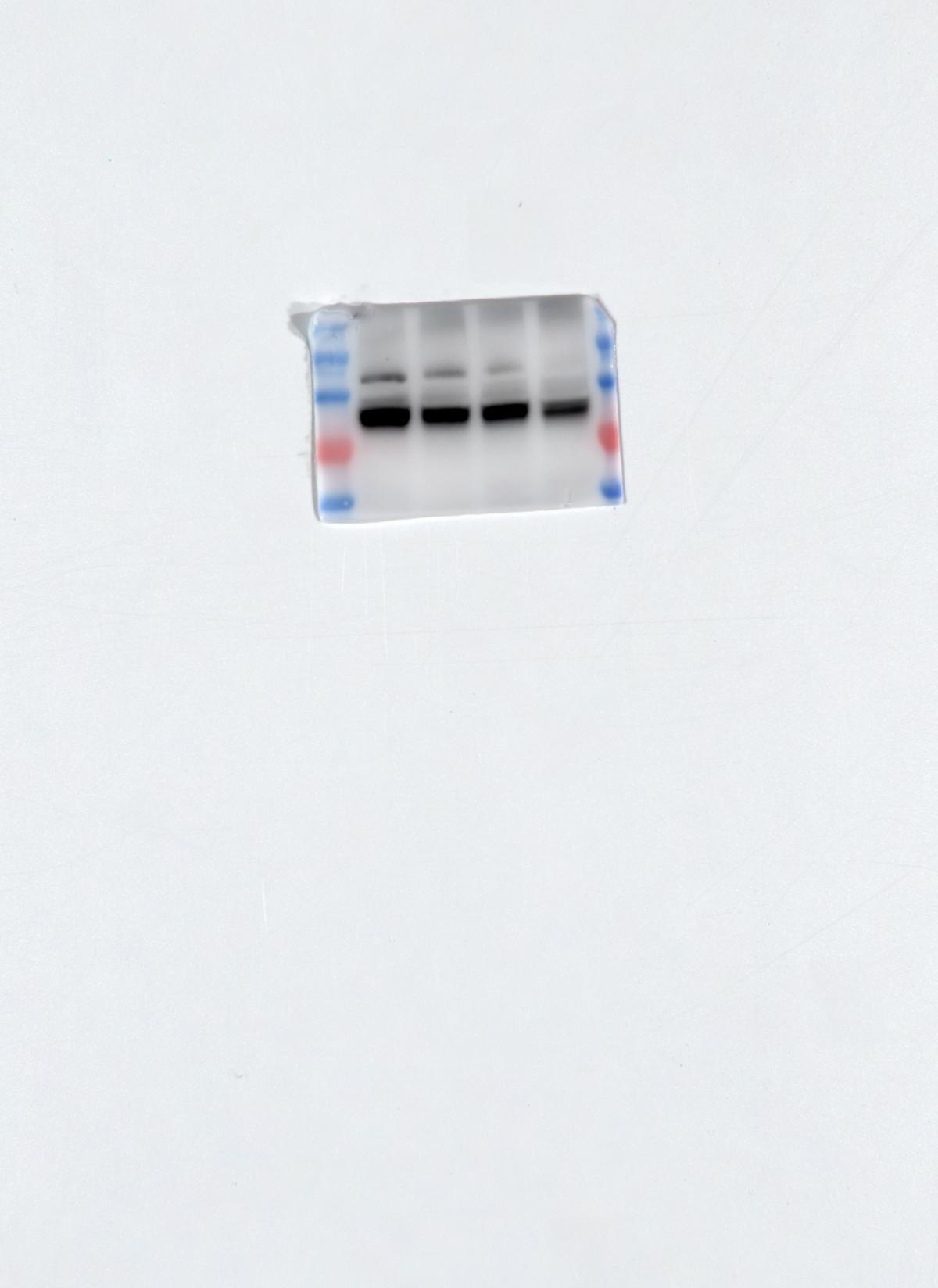 p-stat3(Y705)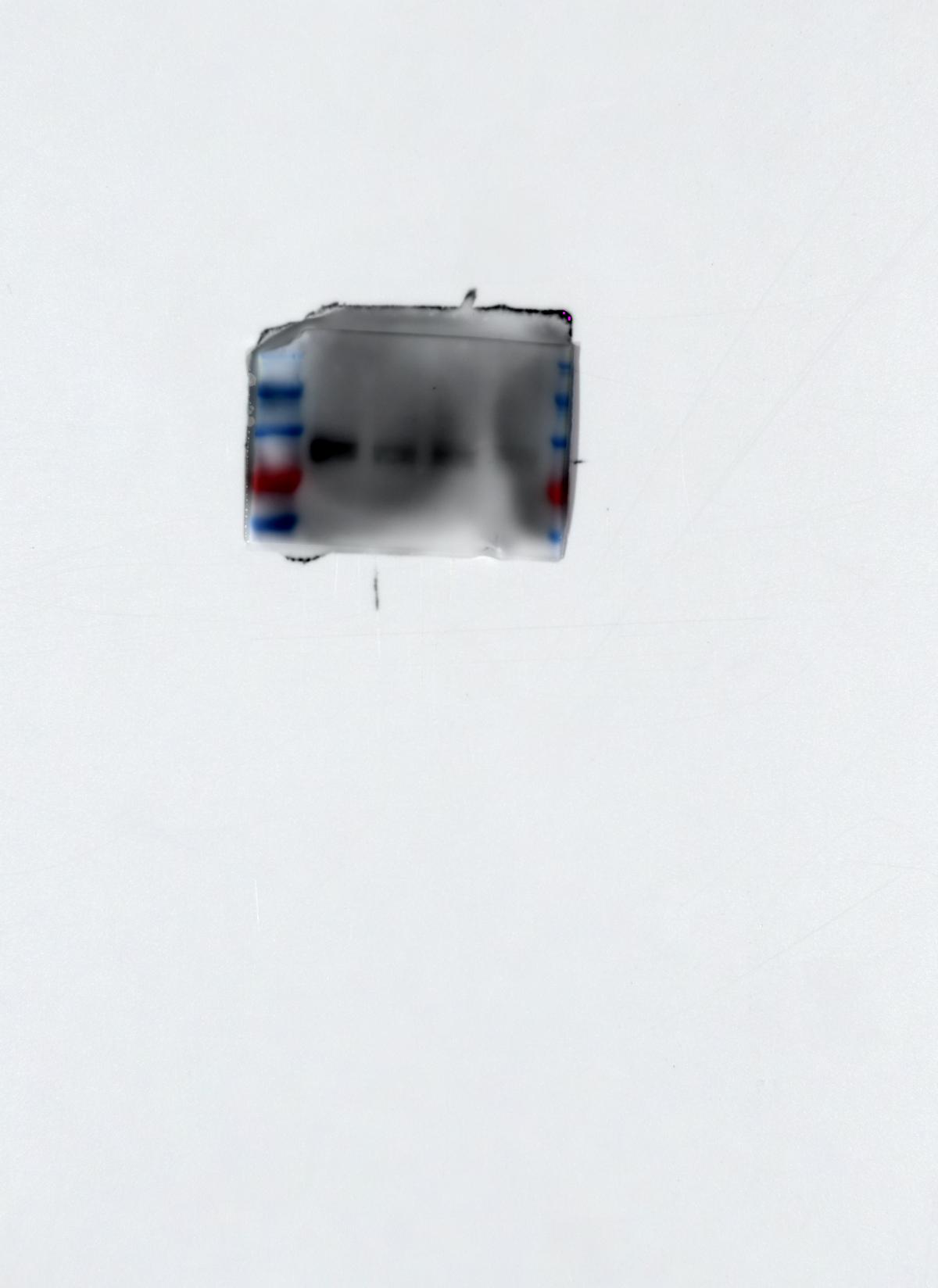 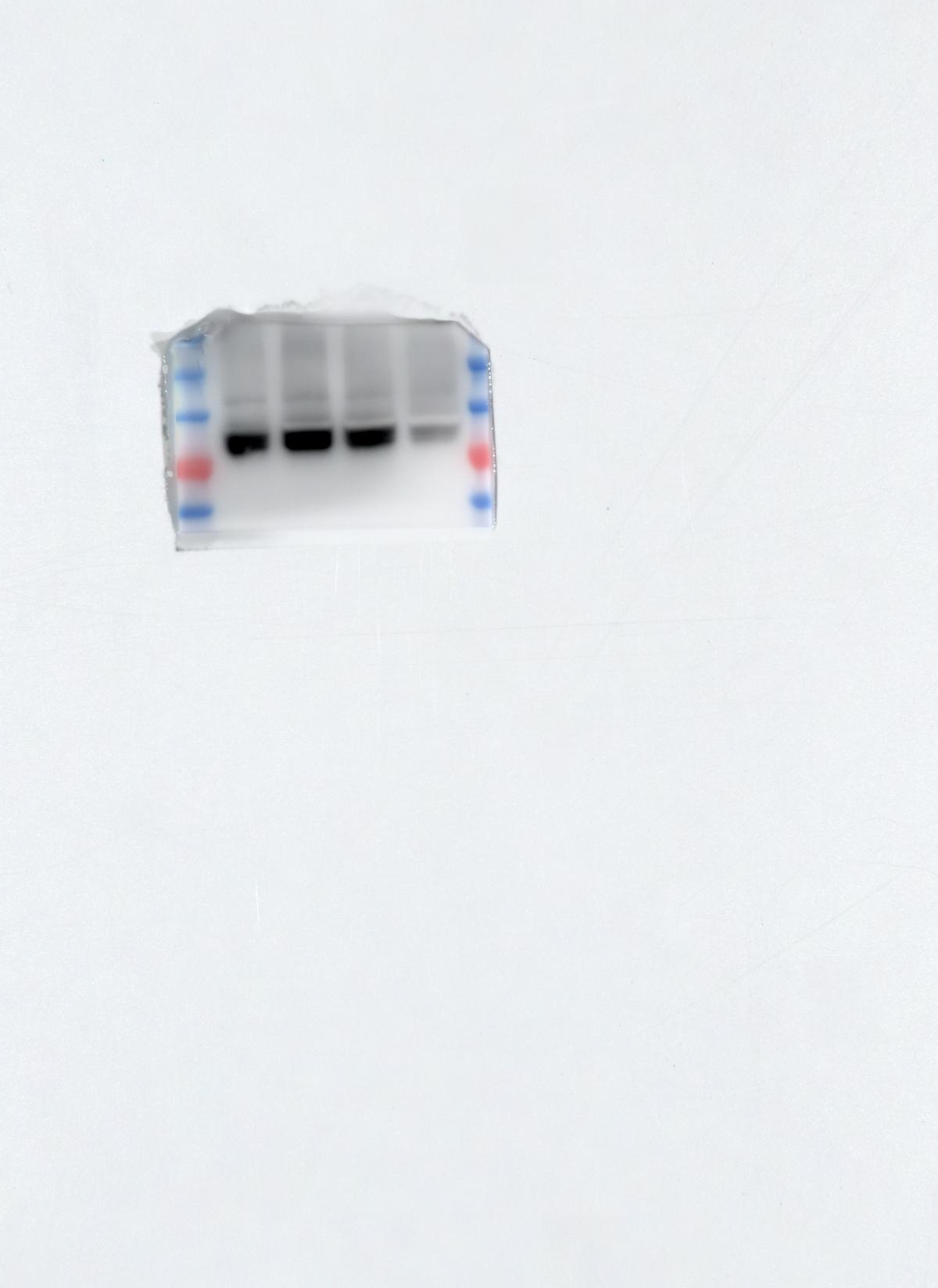 GAPDH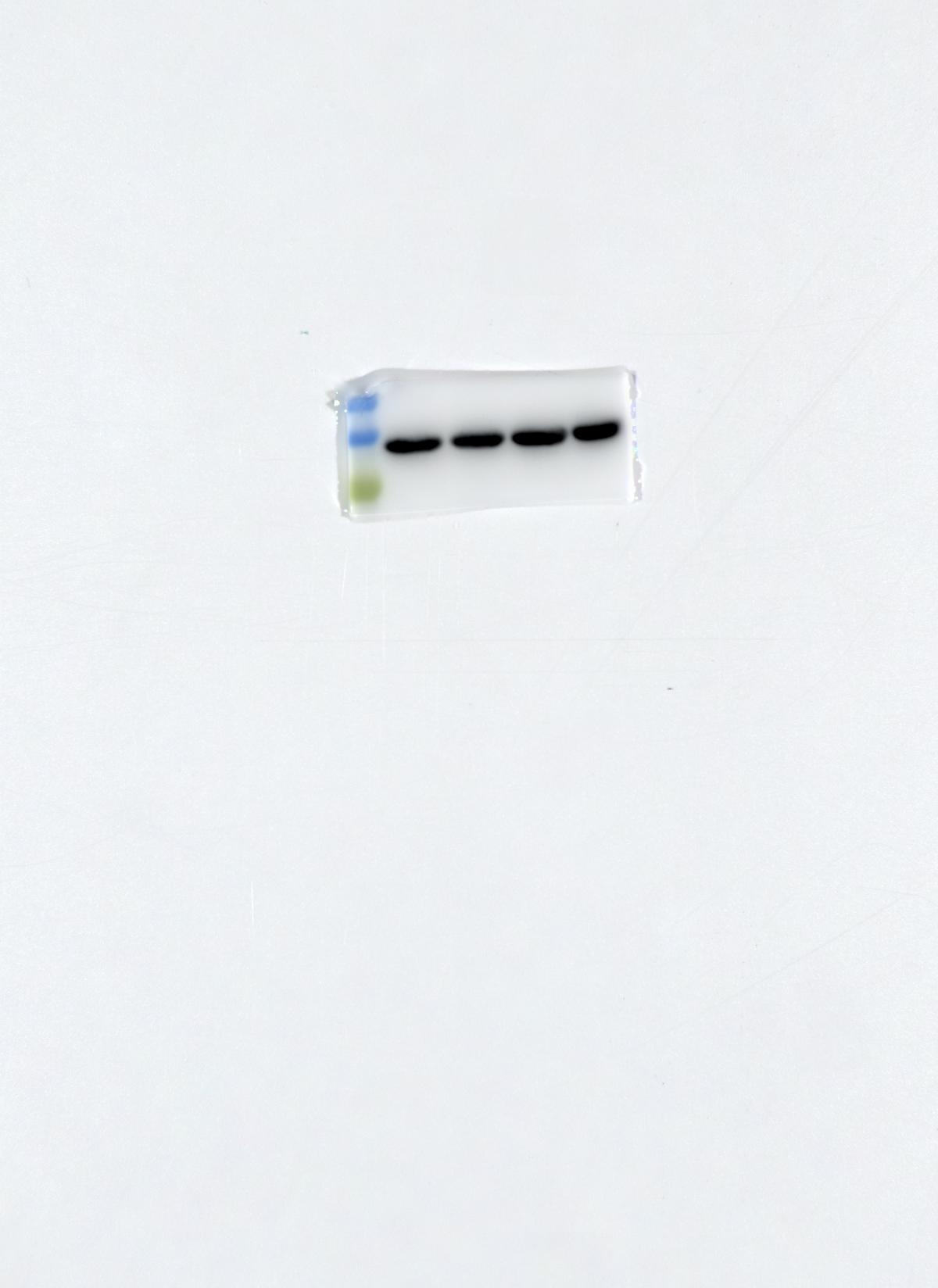 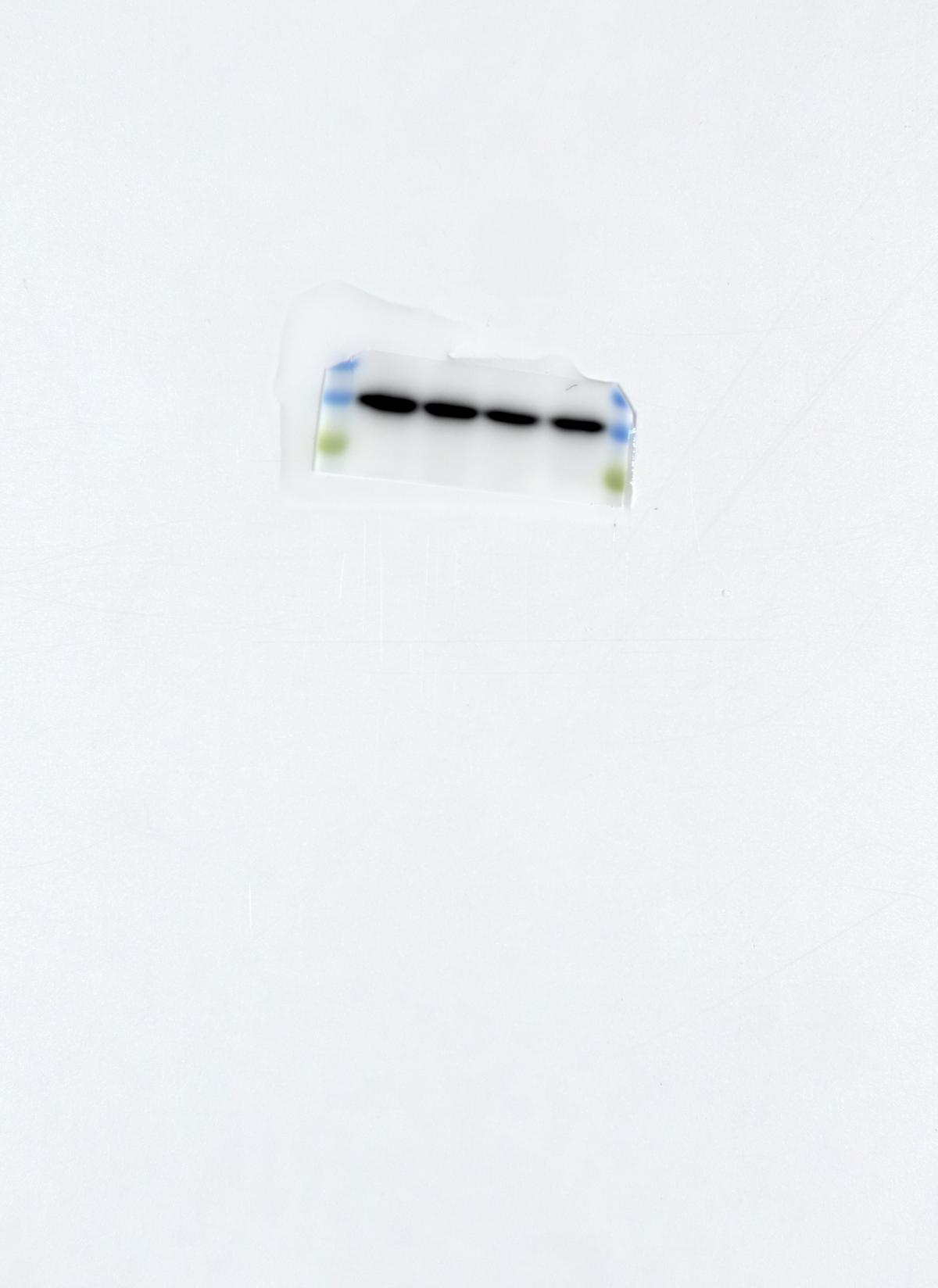 